ARCHIDIOCESEDE BUKAVU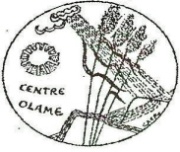 PROJET GLOBALContribution à la promotion intégrale de la femme et de la jeune-fille - Accompagnement des groupes      paysans pour lutter contre la pauvreté - Sécurité     alimentaire - lutte pour la restauration de la dignité de la femmeDISCOURS POUR L’INAUGURATION Excellence Monseigneur  l’Archevêque de l’Archidiocèse de Bukavu, Excellence Monsieur le gouverneur de la province du Sud-Kivu, Révérend Abbé Directeur de la Caritas Développement de BukavuRévérend Abbé Econome Général,Monsieur le représentant de l’ONG  Misereor Mademoiselle Responsable du Bureau Diocésain des Œuvres Médical,Mademoiselle la directrice Honoraire  du Centre OLAME,Excellences monsieur les ministres provinciaux,Honorables députés provinciaux,Chers personnel du Centre OLAME,Chères filles étudiantes habitant les hommes du Centre OLAME,Recteurs et directeurs Généraux des Institutions supérieures et Universitaires,Distingués invités, chacun à son titre et qualité respectif.Bonjour !A l’occasion de l’inauguration de home des étudiantes que le Centre OLAME vient de rendre disponible en ce jour, nous avons l’honneur de vous souhaiter la bien venue au Centre OLAME.                                     Ce home étant financé par l’ONG MISEREOR est construit selon les normes de construction moderne et conçu uniquement pour les filles étudiantes des différentes universités de la ville de Bukavu. Le Centre OLAME trouve ici, l’occasion de remercier tous ses partenaires et particulièrement l’ONG MISEREOR d’avoir entendu son cri et larmes pour la promotion et l’encadrement de la jeune fille congolaise et d’ailleurs.                                      La province du Sud-Kivu et l’Archidiocèse de Bukavu ne cesseront pas de témoigner vos œuvres purement humanitaires en vue de la promotion et de l’encadrement de la femme Congolaise à travers le Centre OLAME. Nos remerciements vont aussi à d’autres partenaires du Centre OLAME qui ont contribué d’une manière ou l’autre, à la réalisation de ce travail de qualité pour la promotion des femmes en particulier et des familles en Général.  Nous citons entre autre :LES SECOURS CATHOLIQUESCORDAIDMMMJAMBO OLAMEEtc.                             Chères étudiantes, félicitations ; courage, vous venez d’avoir un logement de qualité et confortable. Bonne étude, bon travail et bonne ouverture de l’année Académique 2014-2015. Déjà, le Centre OLAME vous compte parmi ses filles.                               Il y a encore un grand travail à faire, nous sollicitons aux autorités provinciales et toute autre personne de bonne volonté de soutenir sans relâche les activités du centre Olame pour la promotion de la femme et de la famille.Que Dieu bénisse la R.D.Congo Que Dieu bénisse la Province du Sud-KivuQue Dieu bénisse l’Archidiocèse de BukavuQue Dieu bénisse le Centre OLAMEAuguste Assemblée, chacun à son titre et qualité respectif humblement, nous vous remercions Angélique KASI KALULU,Directrice du Centre OLAME